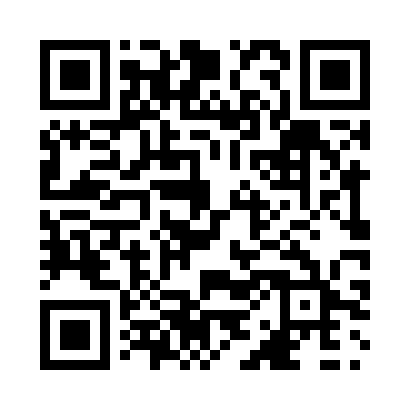 Prayer times for Remac, British Columbia, CanadaMon 1 Jul 2024 - Wed 31 Jul 2024High Latitude Method: Angle Based RulePrayer Calculation Method: Islamic Society of North AmericaAsar Calculation Method: HanafiPrayer times provided by https://www.salahtimes.comDateDayFajrSunriseDhuhrAsrMaghribIsha1Mon2:524:5012:546:248:5710:552Tue2:524:5012:546:248:5710:553Wed2:534:5112:546:248:5610:554Thu2:534:5212:546:248:5610:555Fri2:534:5312:546:248:5610:556Sat2:544:5412:546:238:5510:557Sun2:544:5412:556:238:5410:548Mon2:554:5512:556:238:5410:549Tue2:554:5612:556:238:5310:5410Wed2:564:5712:556:228:5310:5411Thu2:574:5812:556:228:5210:5312Fri2:574:5912:556:228:5110:5313Sat2:585:0012:556:218:5010:5314Sun2:585:0112:566:218:4910:5215Mon2:595:0212:566:208:4910:5216Tue2:595:0312:566:208:4810:5217Wed3:005:0412:566:198:4710:5118Thu3:015:0612:566:198:4610:5119Fri3:015:0712:566:188:4510:5020Sat3:025:0812:566:188:4310:4921Sun3:045:0912:566:178:4210:4622Mon3:075:1012:566:168:4110:4423Tue3:095:1212:566:168:4010:4224Wed3:115:1312:566:158:3910:4025Thu3:135:1412:566:148:3710:3826Fri3:165:1512:566:148:3610:3527Sat3:185:1712:566:138:3510:3328Sun3:205:1812:566:128:3310:3129Mon3:225:1912:566:118:3210:2830Tue3:255:2112:566:108:3110:2631Wed3:275:2212:566:098:2910:24